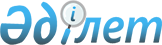 Об утверждении плана мероприятий, направленных на обеспечение информационной открытости и прозрачности закупокРаспоряжение Коллегии Евразийской экономической комиссии от 29 ноября 2021 года № 202.
      Во исполнение пункта 1.6.2 плана мероприятий по реализации Стратегических направлений развития евразийской экономической интеграции до 2025 года, утвержденного распоряжением Совета Евразийской экономической комиссии от 5 апреля 2021 г. № 4:
      1. Утвердить прилагаемый план мероприятий, направленных на обеспечение информационной открытости и прозрачности закупок.
      2. Настоящее распоряжение вступает в силу с даты его опубликования на официальном сайте Евразийского экономического союза. ПЛАН
мероприятий, направленных на обеспечение информационной открытости и прозрачности закупок
      Сноска. План с изменениями, внесенными решением Коллегии Евразийской экономической комиссии от 05.12.2023 № 180 (вступает в силу с даты его опубликования на официальном сайте Евразийского экономического союза).
      **В Республике Армения на официальном веб-портале публикация проектов нормативных правовых актов осуществляется только на армянском языке, в связи с чем указанные проекты направляются в Комиссию уполномоченным органом в сфере государственных (муниципальных) закупок Республики Армения (Министерством финансов Республики Армения) в течение 10 календарных дней с даты их направления на согласование с заинтересованными государственными органами.
					© 2012. РГП на ПХВ «Институт законодательства и правовой информации Республики Казахстан» Министерства юстиции Республики Казахстан
				
      Председатель КоллегииЕвразийской экономической комиссии

М. Мясникович
УТВЕРЖДЕН
 распоряжением Коллегии
Евразийской экономической комиссии
от 29 ноября 2021 г. № 202
Наименование мероприятия
Срок исполнения
Ответственный исполнитель
1. Доклад на заседании Коллегии Евразийской экономической комиссии (далее – Комиссия) о результатах мониторинга и анализа исполнения государствами – членами Евразийского экономического союза (далее соответственно – государства-члены, Союз) пункта 29 Протокола о порядке регулирования закупок (приложение № 25 к Договору о Евразийском экономическом союзе от 29 мая 2014 года) и настоящего плана
ежегодно, до 31 декабря
Комиссия
2. Размещение на официальном сайте Союза актуальной информации о государственных (муниципальных) закупках в государствах-членах, в том числе: 
 актов органов Союза, регулирующих вопросы осуществления государственных (муниципальных) закупок;
 консультативных заключений Суда Союза по вопросам государственных (муниципальных) закупок;
 основных нормативных правовых актов государств-членов, регулирующих вопросы осуществления государственных (муниципальных) закупок;
 обзоров статистической информации о государственных (муниципальных) закупках в государствах-членах, подготовленных Комиссией;
в течение 30 календарных дней с даты вступления в силу распоряжения, утверждающего настоящий план 
Комиссия
 сведений об уполномоченных регулирующих и (или) контролирующих органах государств-членов в сфере государственных (муниципальных) закупок;
 гиперссылок на веб-порталы и электронные торговые площадки государств-членов, на которых осуществляются процедуры государственных (муниципальных) закупок в электронном формате;
 гиперссылок на электронные магазины (электронные торговые площадки для проведения процедуры закупки из одного источника), на площадке которых в государствах-членах осуществляются процедуры государственных (муниципальных) закупок способом из одного источника или у единственного поставщика;
 информации о предоставлении при осуществлении государственных (муниципальных) закупок преференций товарам (работам, услугам), происходящим из государств-членов, и их потенциальным поставщикам, а также о введении ограничений и запретов в отношении товаров (работ, услуг), происходящих из иностранных государств или группы иностранных государств;
 о проектах нормативных правовых актов государств-членов, которыми предусматриваются предоставление преференций, введение ограничений и запретов в отношении товаров (работ, услуг), происходящих из иностранных государств или группы иностранных государств, при осуществлении государственных (муниципальных) закупок, размещенных на соответствующих веб-порталах государств-членов
3. Обеспечение публикации (размещения) на веб-портале государства-члена следующей актуальной информации (в том числе на русском языке):
 порядок аккредитации на веб-портале и (или) электронной торговой площадке в целях участия в процедурах государственных (муниципальных) закупок, проводимых в электронном формате, в том числе для нерезидентов государства-члена; 
в течение 30 календарных дней с даты вступления в силу распоряжения, утверждающего настоящий план
уполномоченные регулирующие и (или) контролирующие органы государства-члена в сфере государственных (муниципальных) закупок 
уполномоченные регулирующие и (или) контролирующие органы государства-члена в сфере государственных (муниципальных) закупок 
Наименование мероприятия
Срок
Ответственные исполнители
Ответственные исполнители
 статистическая информация о процедурах осуществления государственных (муниципальных) закупок; 
 информация об условиях, ограничениях и о запретах допуска товаров, происходящих из иностранного государства или группы иностранных государств, работ (услуг), выполняемых (оказываемых) иностранными лицами, перечень иностранных государств, групп иностранных государств, с которыми государством-членом заключены международные договоры о взаимном применении национального режима при осуществлении государственных (муниципальных) закупок, а также информация об условиях применения такого национального режима
4. Информирование Комиссии о веб-порталах, на которых осуществляется публикация (размещение) (в том числе на русском языке**) проектов нормативных правовых актов государств-членов, которыми предусматривается предоставление преференций, введение ограничений и запретов в отношении товаров (работ, услуг), происходящих из иностранных государств или группы иностранных государств, при осуществлении государственных (муниципальных) закупок 
в течение 30 календарных дней с даты вступления в силу распоряжения, утверждающего настоящий план
уполномоченные регулирующие и (или) контролирующие органы государства-члена в сфере государственных (муниципальных) закупок
уполномоченные регулирующие и (или) контролирующие органы государства-члена в сфере государственных (муниципальных) закупок